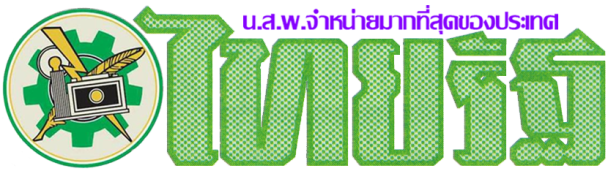      ข่าวประจำวันที่ 15 ตุลาคม พ.ศ.2558 หน้าที่ ๑๕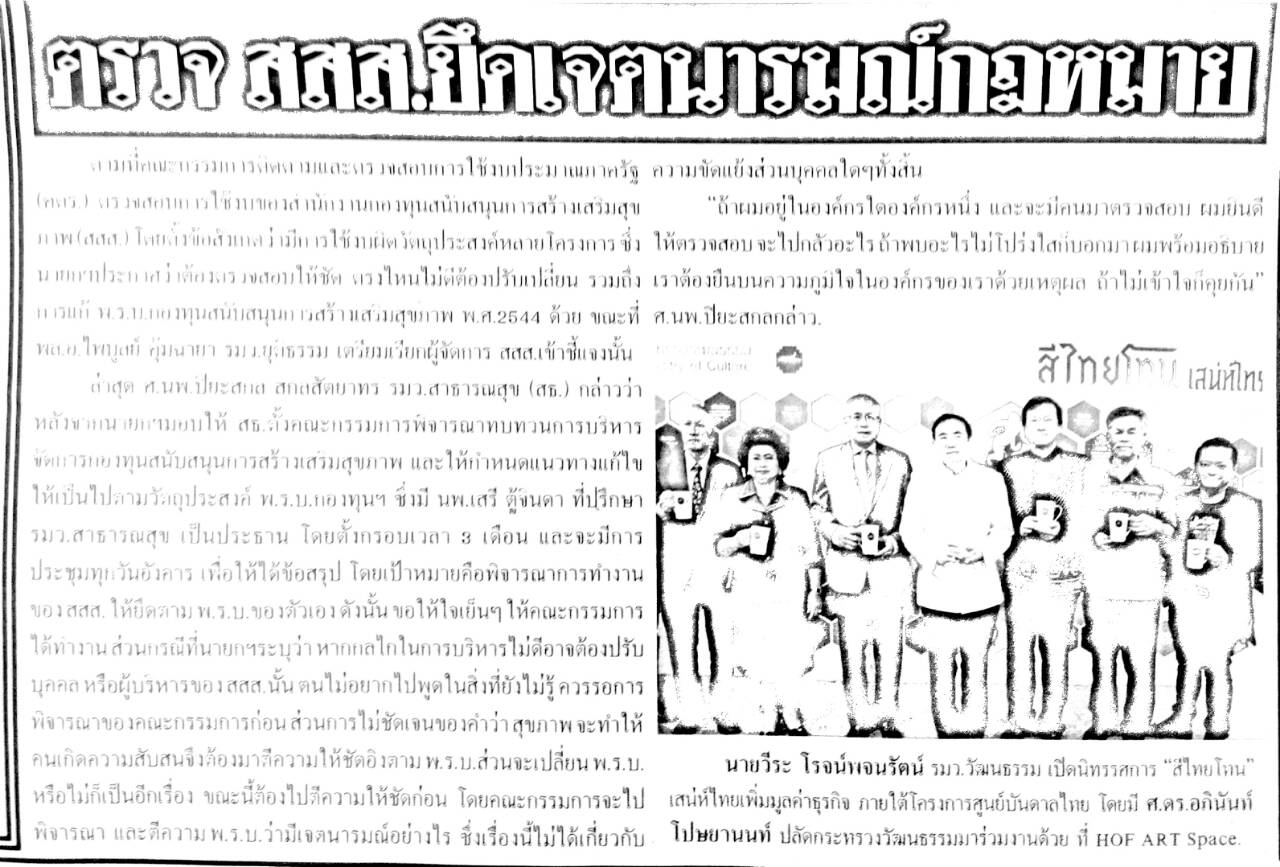 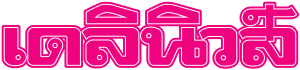   ข่าวประจำวันที่ 15 ตุลาคม พ.ศ.2558 หน้าที่ ๗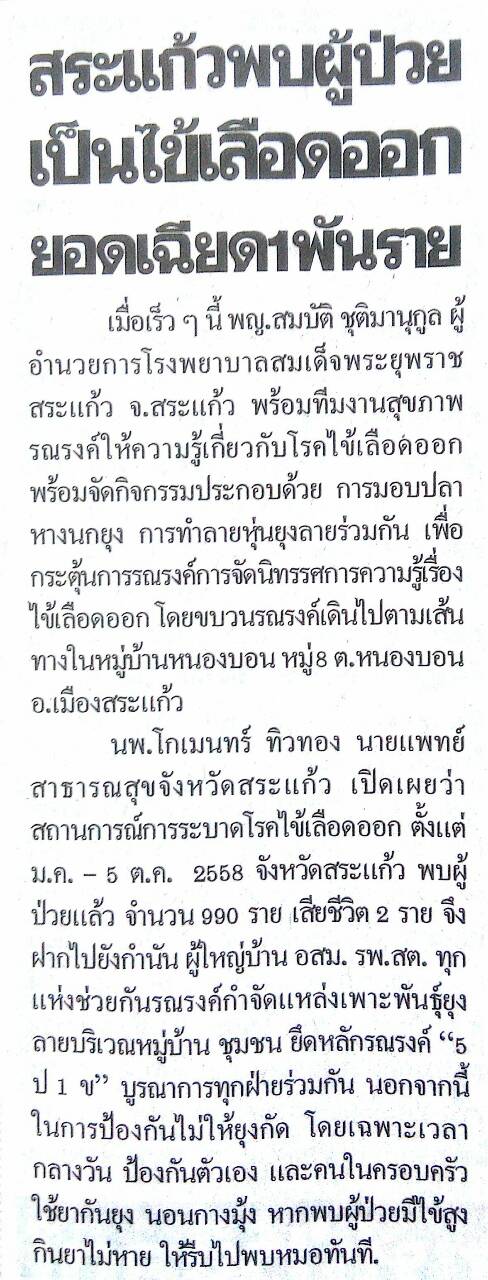 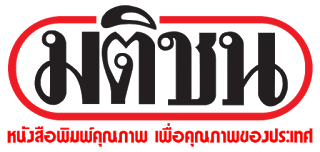       ข่าวประจำวันที่ 15 ตุลาคม พ.ศ.2558 หน้าที่ 10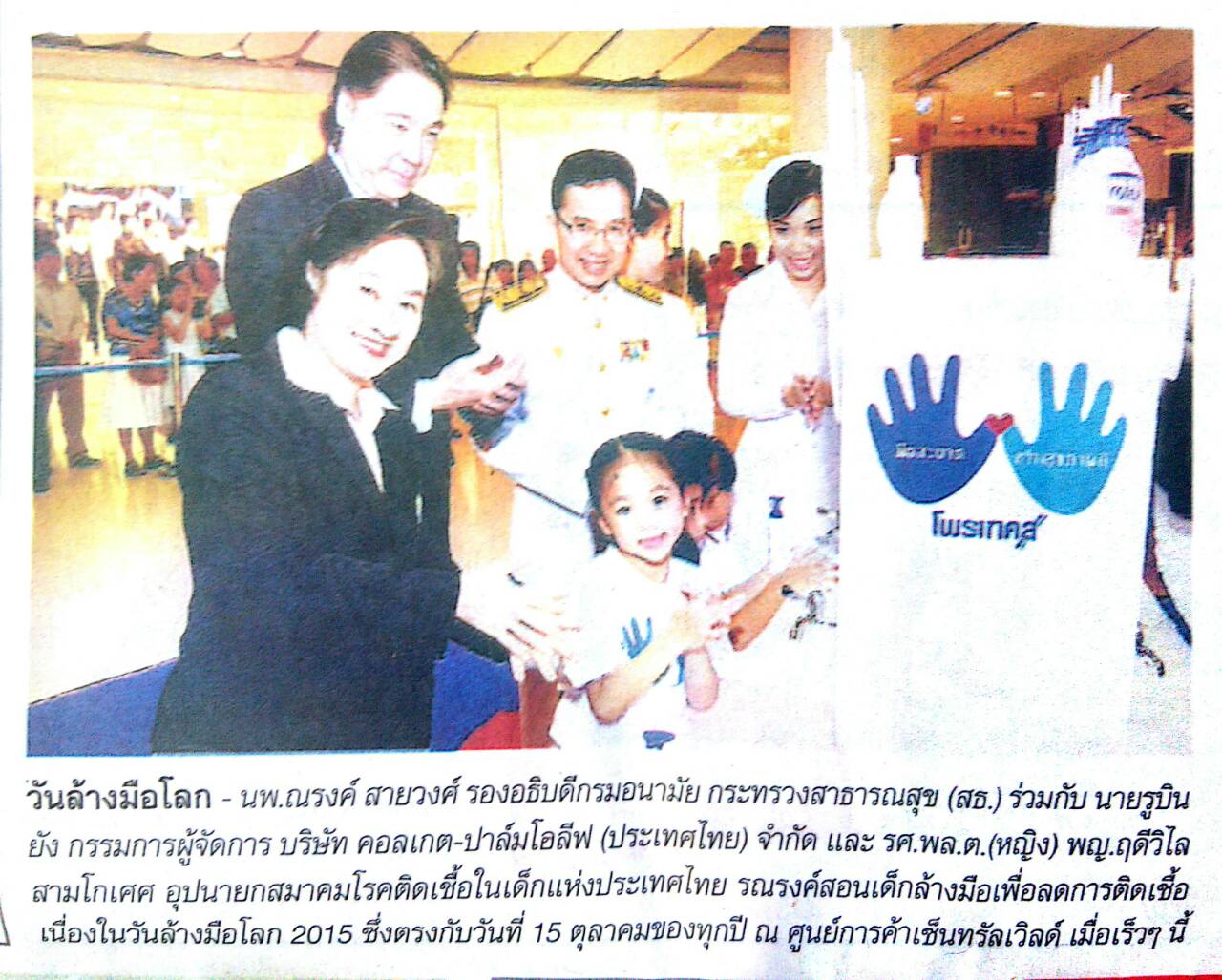  ข่าวประจำวันที่ 15 ตุลาคม พ.ศ.2558 หน้าที่ 11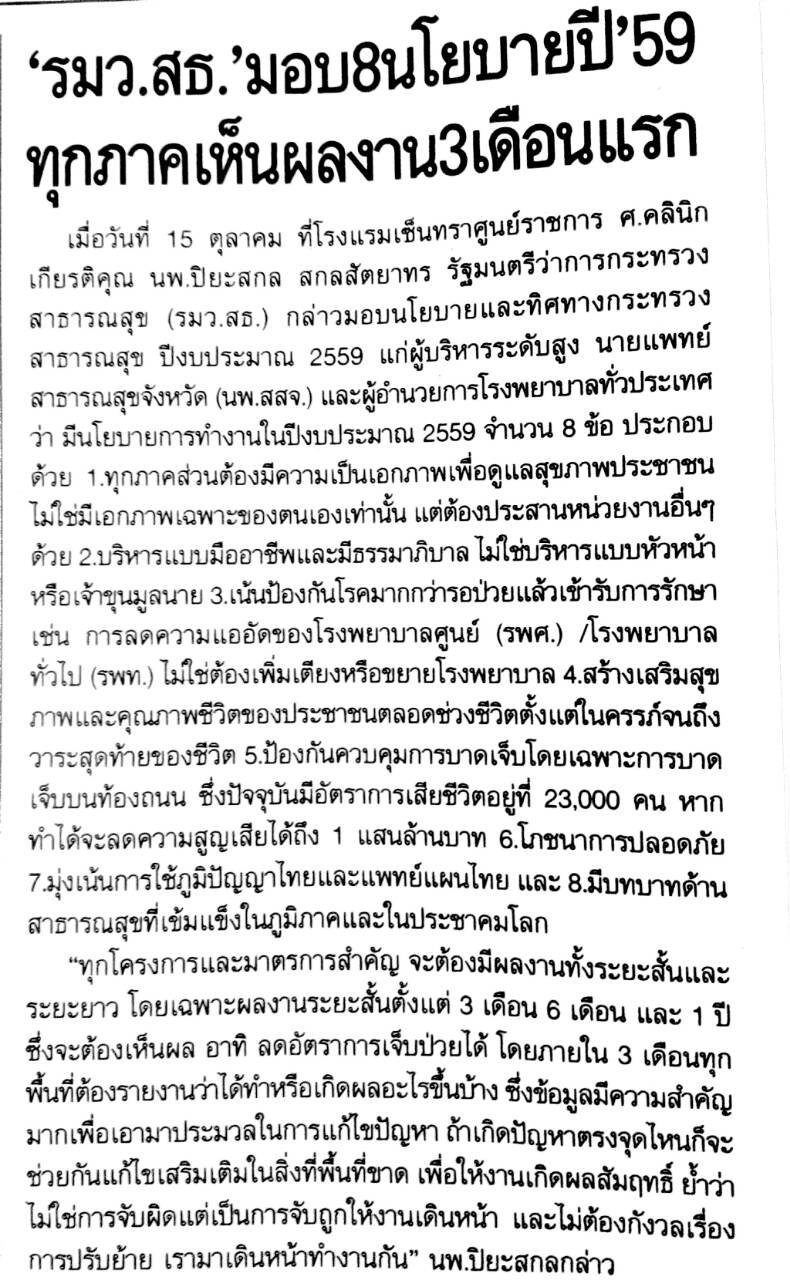       ข่าวประจำวันที่ 15 ตุลาคม พ.ศ.2558 หน้าที่ 21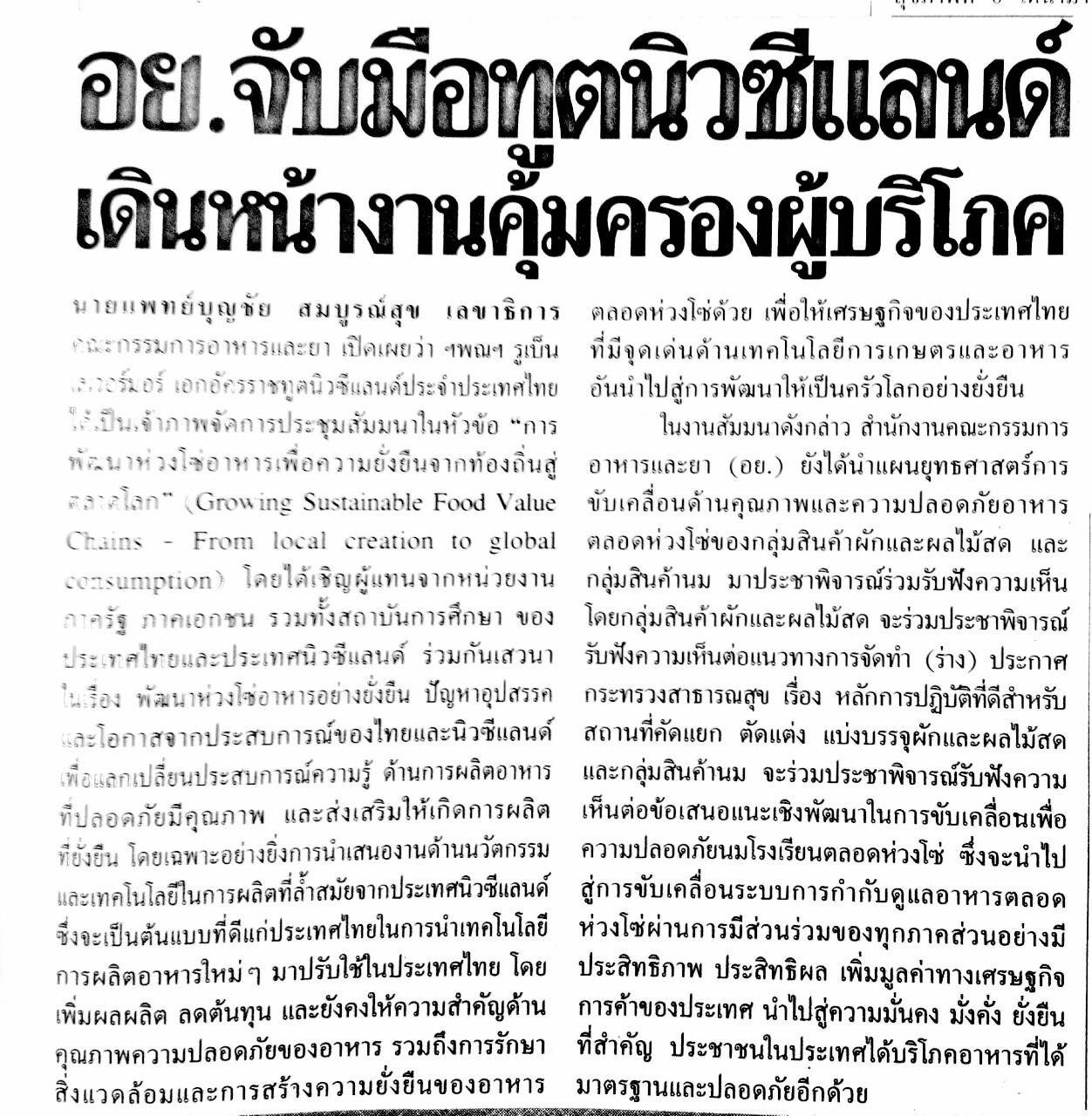     ข่าวประจำวันที่ 15 ตุลาคม พ.ศ.2558 หน้าที่ 21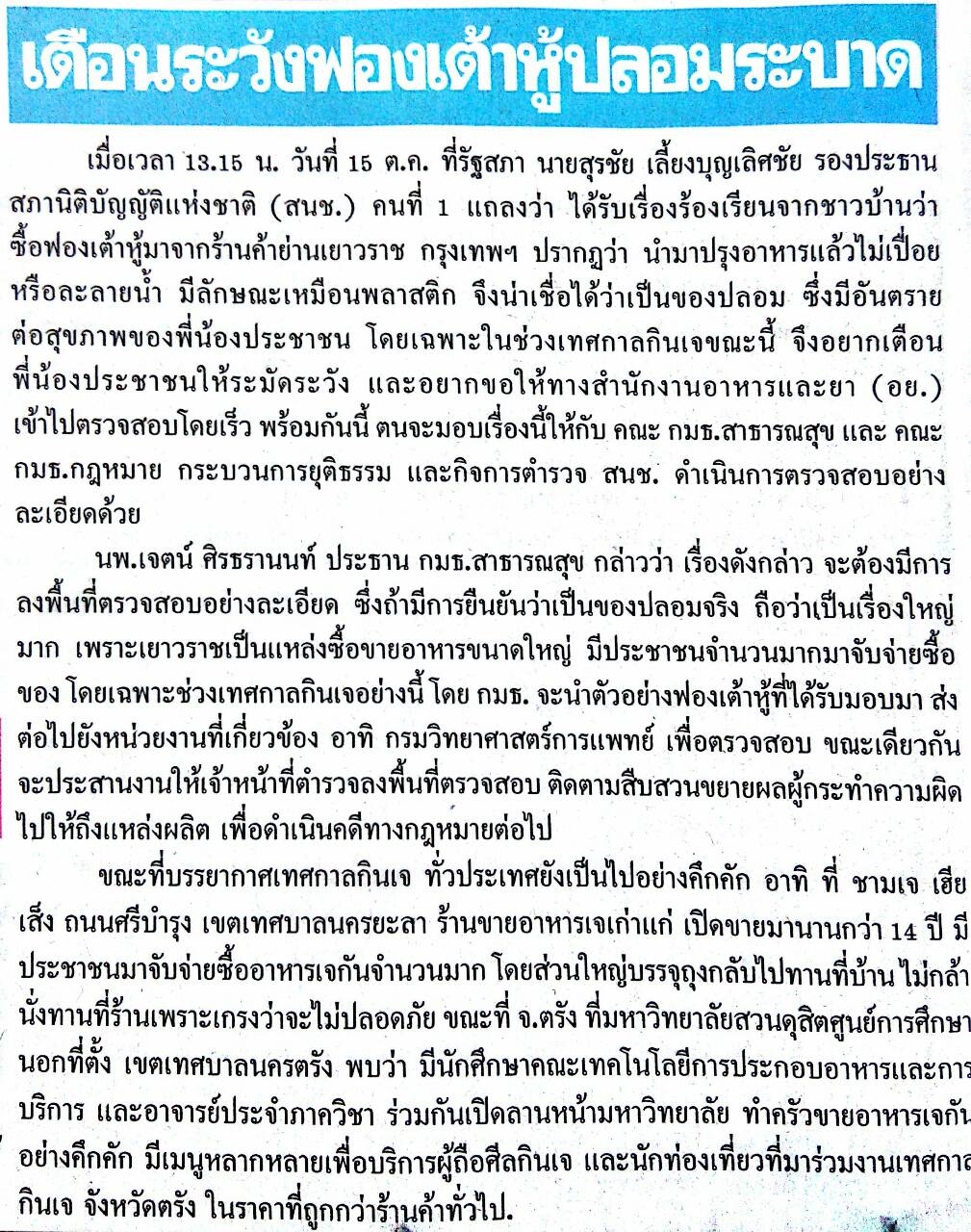      ข่าวประจำวันที่ 15 ตุลาคม พ.ศ.2558 หน้าที่ ๑๕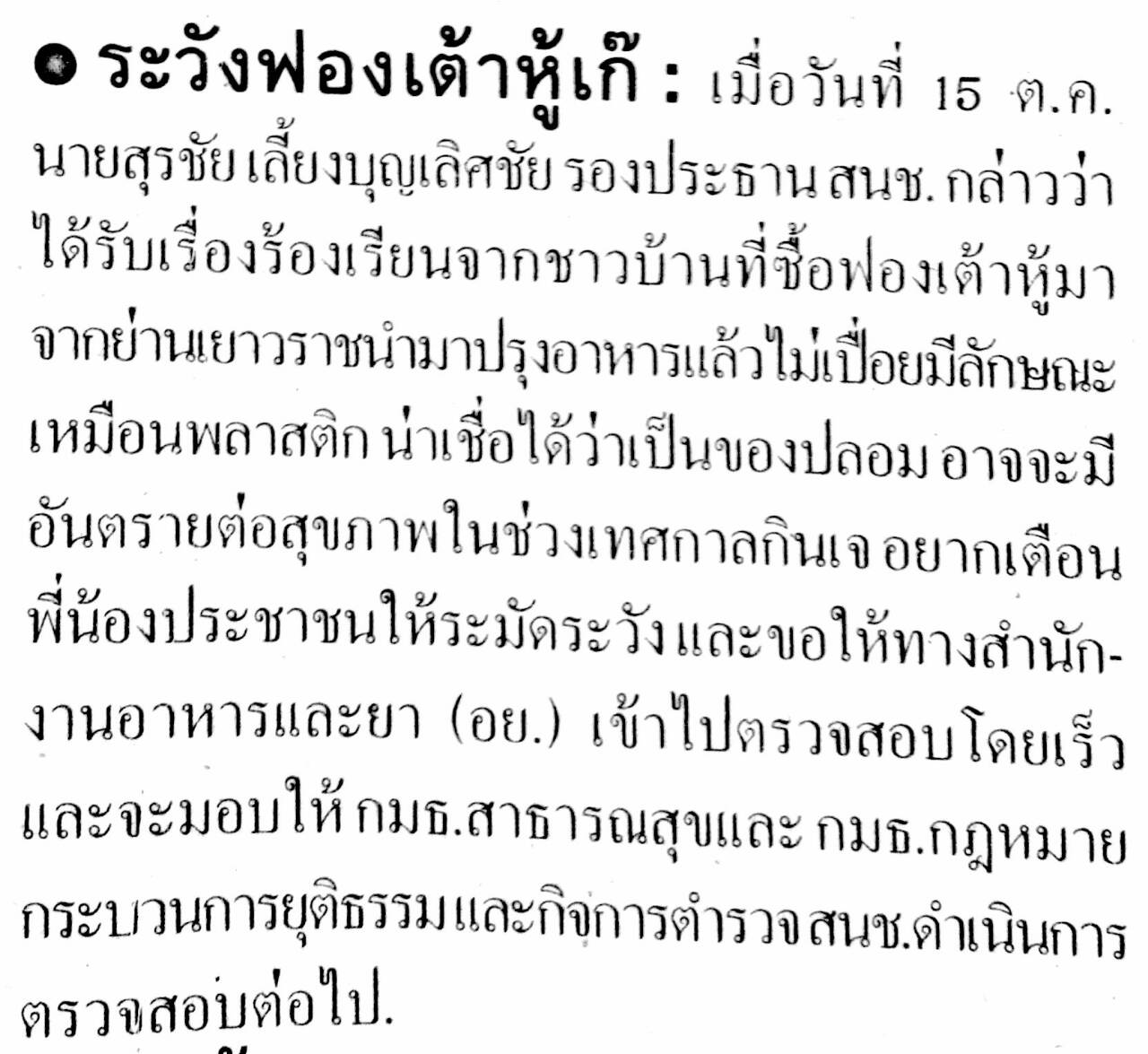 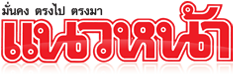 ข่าวประจำวันที่ 15 ตุลาคม พ.ศ.2558 หน้าที่ 7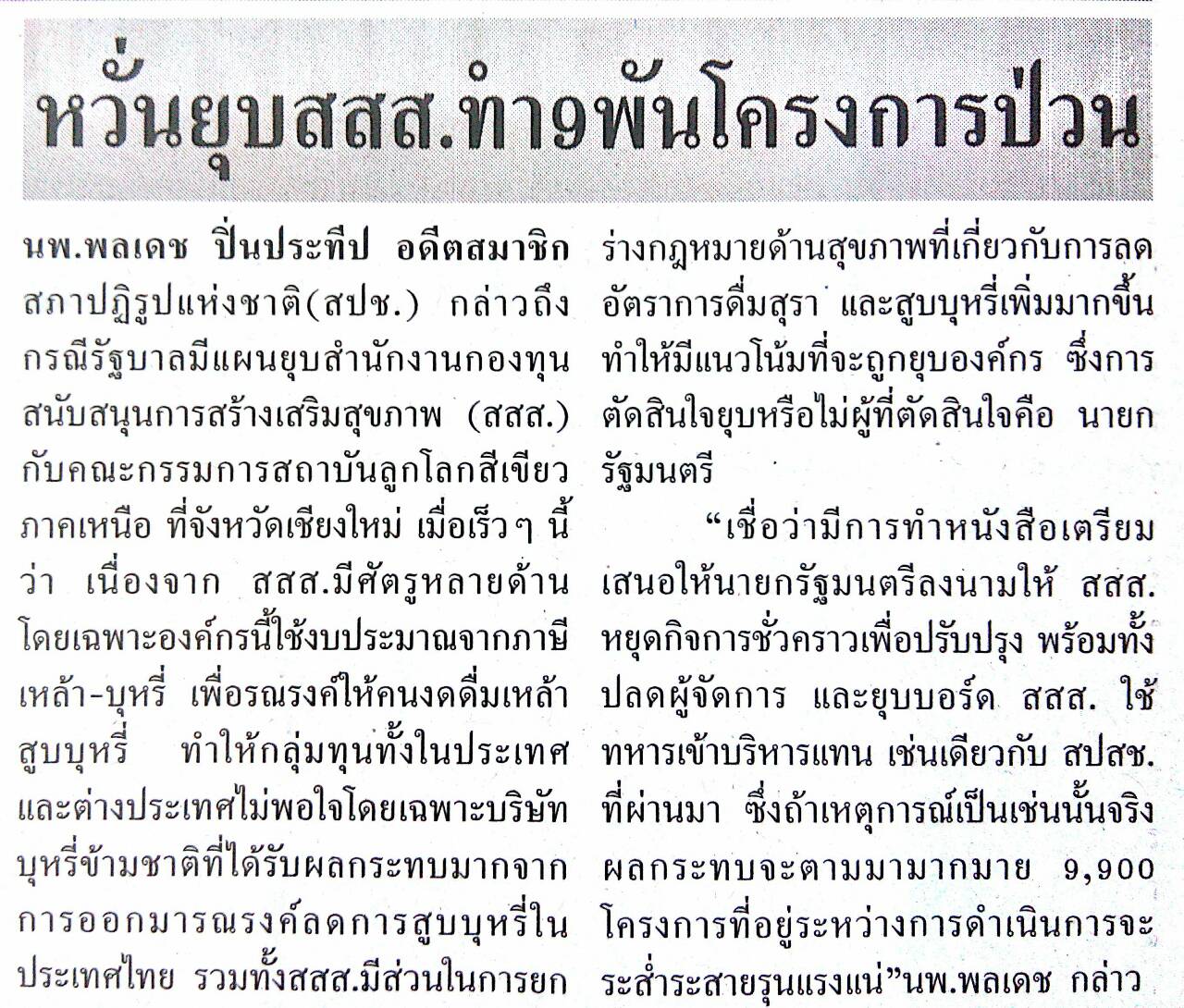 ข่าวประจำวันที่ 15 ตุลาคม พ.ศ.2558 หน้าที่ 2๑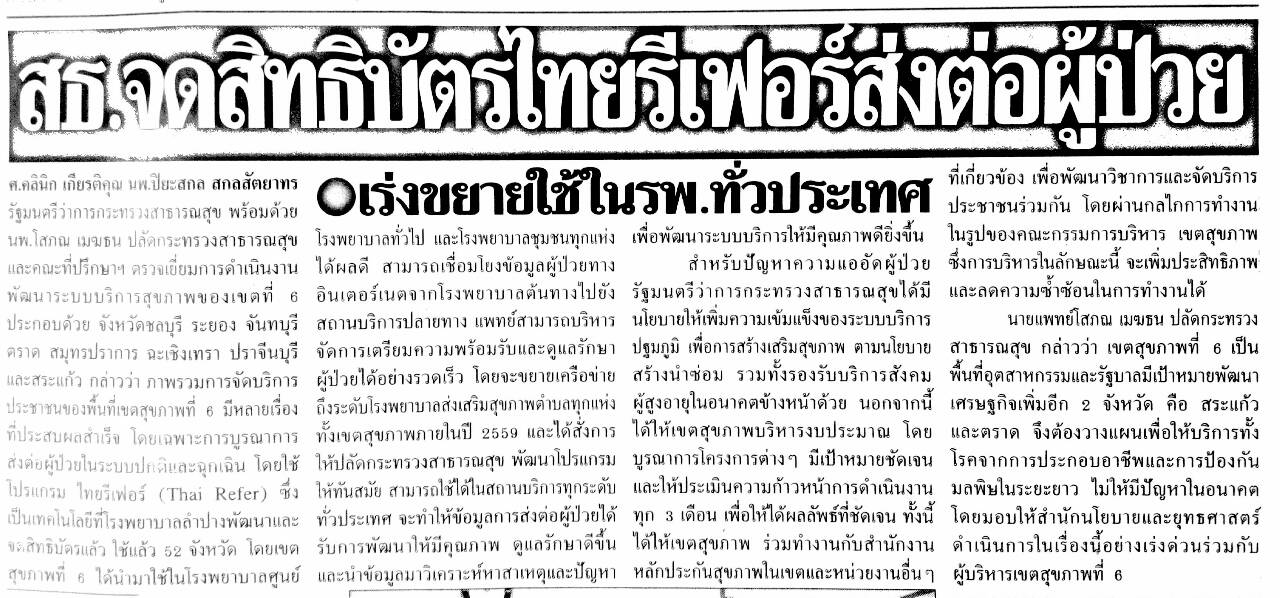 